Additional file 1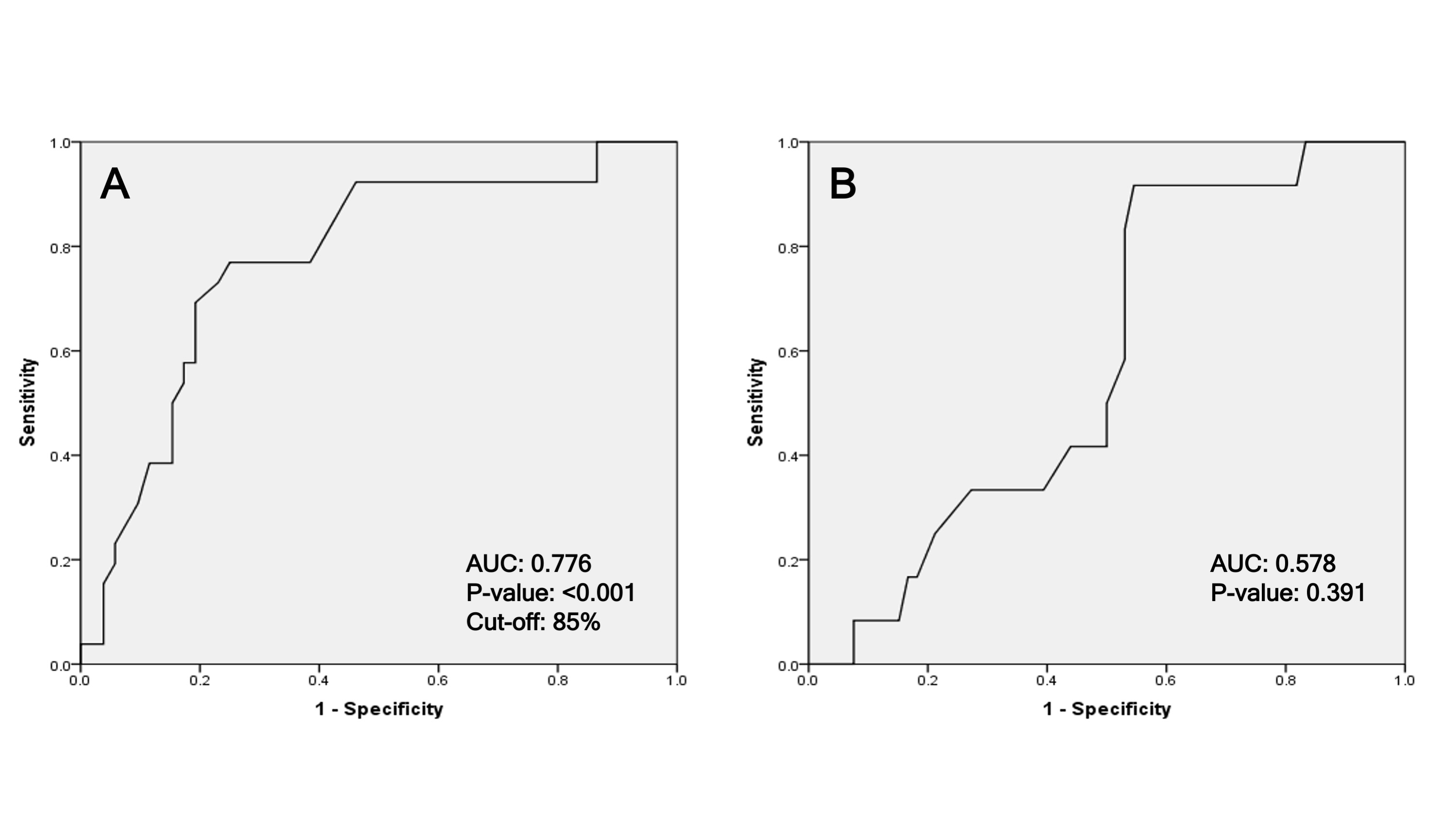 